PRIJEDLOG ŠKOLSKOG KURIKULUMA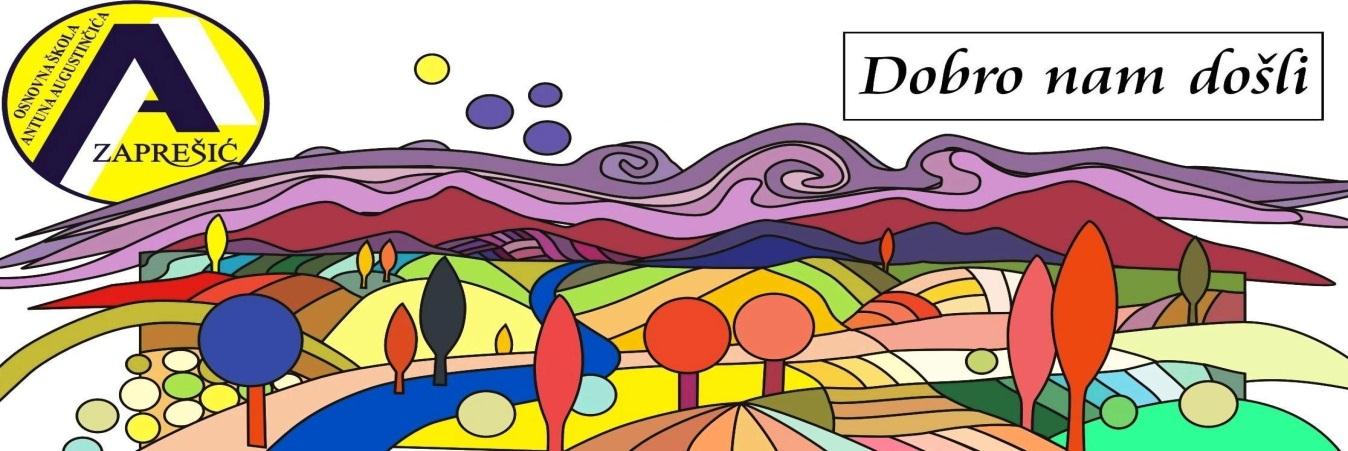 OŠ ANTUNA AUGUSTINČIĆAza školsku godinu2016./2017.Na temelju članka 28. stavka 1.-7. Zakona o odgoju i obrazovanju u osnovnoj i srednjoj školi, Školski odbor  na sjednici ________________., donosi:ŠKOLSKI KURIKULUM OŠ ANTUNA AUGUSTINČIĆAU Zaprešiću,  _________________.Klasa: 602-02/16-01/Urbroj: 238-33-28-16-01 ZAKON O ODGOJU I OBRAZOVANJU U OSNOVNOJ I SREDNJOJ ŠKOLINacionalni kurikulumČlanak 26.
(1) Odgoj i obrazovanje u školi ostvaruje se na temelju nacionalnog kurikuluma, nastavnih planova i programa i školskog kurikuluma. 
(2) Nacionalni kurikulum utvrđuje vrijednosti, načela, općeobrazovne ciljeve i ciljeve poučavanja, koncepciju učenja i poučavanja, pristupe poučavanju, obrazovne ciljeve po obrazovnim područjima i predmetima definirane ishodima obrazovanja, odnosno kompetencijama te vrednovanje i ocjenjivanje. 
(3) Nacionalni kurikulum donosi ministar. 

Nastavni plan i program Članak 27. 
(1) Nastavnim planom i programom utvrđuje se tjedni i godišnji broj nastavnih sati za obvezne i izborne nastavne predmete, njihov raspored po razredima, tjedni broj nastavnih sati po predmetima i ukupni tjedni i godišnji broj sati te ciljevi, zadaće i sadržaji svakog nastavnog predmeta. 
(2) Izborni predmeti obvezni su tijekom cijele školske godine za sve učenike koji se za njih opredijele, a učenik bira izborni predmet ili izborne predmete na početku školske godine. 
(3) Učenik može prestati pohađati izborni predmet nakon pisanog zahtjeva i obrazloženja roditelja učenika i učenika učiteljskom vijeću do početka školske godine pod uvjetom da obveznu satnicu zamijeni drugim izbornim predmetom ili aktivnošću u školi. 
(4) Strani jezik koji se počinje učiti u prvom razredu osnovne škole prvi je strani jezik do kraja osnovnog obrazovanja. 
(5) Nastavni plan i program osnovne škole sadrži obvezne i izborne predmete. 
Školski kurikulum i godišnji plan i program rada školske ustanoveČlanak 28. 
(1) Škola radi na temelju školskog kurikuluma i godišnjeg plana i programa rada, a učenički dom na temelju godišnjeg plana i programa rada. 
(2) Školski kurikulum utvrđuje dugoročni i kratkoročni plan i program škole s izvannastavnim i izvanškolskim aktivnostima, a donosi se na temelju nacionalnog kurikuluma i nastavnog plana i programa. 
(3) Školski kurikulum određuje nastavni plan i program izbornih predmeta, izvannastavne i izvanškolske aktivnosti i druge odgojno-obrazovne aktivnosti, programe i projekte prema smjernicama hrvatskog nacionalnog obrazovnog standarda. 
(4) Školskim kurikulumom se utvrđuje: 
– aktivnost, program i/ili projekt 
– ciljevi aktivnosti, programa i/ili projekta 
– namjena aktivnosti, programa i/ili projekta 
– nositelji aktivnosti, programa i/ili projekta i njihova odgovornost 
– način realizacije aktivnosti, programa i/ili projekta 
– vremenik aktivnosti, programa i/ili projekta 
– detaljan troškovnik aktivnosti, programa i/ili projekta 
– način vrednovanja i način korištenja rezultata vrednovanja. 
(5) Školski kurikulum donosi školski odbor do 30. rujna tekuće školske godine  (6) Školski kurikulum mora biti dostupan svakom roditelju i učeniku u pisanom obliku. 
(7) Smatra se da je školski kurikulum dostupan svakom roditelju i učeniku u pisanom obliku, ako je objavljen na mrežnim stranicama škole.DOPUNSKA  NASTAVAAKTIVNOST,PROGRAM,PROJEKT:          DOPUNSKA NASTAVA:  HRVATSKI JEZIKCILJEVI AKTIVNOSTI,PROGRAMA,PROJEKTA:Osposobiti učenike za usvajanje jezičnog standarda. Uvježbavanje i usvajanje sadržaja koje učenici nisu usvojili na redovnoj nastavi. Pomoć učenicima s prilagođenim i individualiziranim programima.NAMJENA AKTIVNOSTI,PROGRAMA,PROJEKTA:Pomoći učenicima kod usvajanja znanja, te poticanje razvoja samostalnosti i upornosti u radu.NOSITELJI AKTIVNOSTI,PROGRAMA,PROJEKTA:Učiteljice razredne nastave od prvog do četvrtog razreda.Učitelji hrvatskog jezika od petog do osmog razreda.NAČIN REALIZACIJE AKTIVNOSTI,PROGRAMA,PROJEKTA:Prema planu i programu rada.VREMENIK AKTIVNOSTI,PROGRAMA,PROJEKTA:Jedan sat tjedno.DETALJAN TROŠKOVNIK AKTIVNOSTI,PROGRAMA,PROJEKTA:Troškova nema.NAČIN VREDNOVANJA I NAČIN KORIŠTENJA REZULTATA:Rad i napredovanje učenika pratit će se listićima za provjeravanje znanja te konstantnim opisnim praćenjem .AKTIVNOST,PROGRAM,PROJEKT:          DOPUNSKA NASTAVA:  MATEMATIKACILJEVI AKTIVNOSTI,PROGRAMA,PROJEKTA:Osposobiti učenike za usvajanje temeljnih matematičkih znanja. Uvježbavanje i usvajanje sadržaja koje učenici nisu usvojili na redovnoj nastavi. Pomoć učenicima s prilagođenim i individualiziranim programima.NAMJENA AKTIVNOSTI,PROGRAMA,PROJEKTA:Pomoći učenicima kod usvajanja znanja, te poticanje razvoja samostalnosti i upornosti u radu.NOSITELJI AKTIVNOSTI,PROGRAMA,PROJEKTA:Učiteljice razredne nastave od prvog do četvrtog razreda.Učitelji matematike od petog do osmog razreda.NAČIN REALIZACIJE AKTIVNOSTI,PROGRAMA,PROJEKTA:Prema planu i programu rada.VREMENIK AKTIVNOSTI,PROGRAMA,PROJEKTA:Jedan sat tjedno.DETALJAN TROŠKOVNIK AKTIVNOSTI,PROGRAMA,PROJEKTA:Troškova nema.NAČIN VREDNOVANJA I NAČIN KORIŠTENJA REZULTATA:Rad i napredovanje učenika pratit će se listićima za provjeravanje znanja te konstantnim opisnim praćenjem .AKTIVNOST,PROGRAM,PROJEKT:          DOPUNSKA NASTAVA:  ENGLESKI JEZIK                                                                                               NJEMAČKI JEZIKCILJEVI AKTIVNOSTI,PROGRAMA,PROJEKTA:Osposobiti učenike za usvajanje osnovnog jezičnog  znanja. Uvježbavanje i usvajanje sadržaja koje učenici nisu usvojili na redovnoj nastavi. Pomoć učenicima s prilagođenim i individualiziranim programima.NAMJENA AKTIVNOSTI,PROGRAMA,PROJEKTA:Pomoći učenicima kod usvajanja znanja, te poticanje razvoja samostalnosti i upornosti u radu.NOSITELJI AKTIVNOSTI,PROGRAMA,PROJEKTA:Učitelji stranog jezika u prvom razredu i  od petog do osmog razreda.NAČIN REALIZACIJE AKTIVNOSTI,PROGRAMA,PROJEKTA:Prema planu i programu rada.VREMENIK AKTIVNOSTI,PROGRAMA,PROJEKTA:Jedan sat tjedno.DETALJAN TROŠKOVNIK AKTIVNOSTI,PROGRAMA,PROJEKTA:Troškova nema.NAČIN VREDNOVANJA I NAČIN KORIŠTENJA REZULTATA:Rad i napredovanje učenika pratit će se listićima za provjeravanje znanja te konstantnim opisnim praćenjem .AKTIVNOST,PROGRAM,PROJEKT:          DOPUNSKA NASTAVA:  POVIJEST                                                                                               GEOGRAFIJACILJEVI AKTIVNOSTI,PROGRAMA,PROJEKTA:Osposobiti učenike za usvajanje   znanja. Uvježbavanje i usvajanje sadržaja koje učenici nisu usvojili na redovnoj nastavi. Pomoć učenicima s prilagođenim i individualiziranim programima.NAMJENA AKTIVNOSTI,PROGRAMA,PROJEKTA:Pomoći učenicima kod usvajanja znanja, te poticanje razvoja samostalnosti i upornosti u radu.NOSITELJI AKTIVNOSTI,PROGRAMA,PROJEKTA:Učitelji povijesti i geografije  od petog do osmog razreda.NAČIN REALIZACIJE AKTIVNOSTI,PROGRAMA,PROJEKTA:Prema planu i programu rada.VREMENIK AKTIVNOSTI,PROGRAMA,PROJEKTA:Jedan sat tjedno.DETALJAN TROŠKOVNIK AKTIVNOSTI,PROGRAMA,PROJEKTA:Troškova nema.NAČIN VREDNOVANJA I NAČIN KORIŠTENJA REZULTATA:Rad i napredovanje učenika pratit će se listićima za provjeravanje znanja te konstantnim opisnim praćenjem .AKTIVNOST,PROGRAM,PROJEKT:          DOPUNSKA NASTAVA:   BIOLOGIJA                                                                                                KEMIJA                                                                                                 FIZIKACILJEVI AKTIVNOSTI,PROGRAMA,PROJEKTA:Osposobiti učenike za usvajanje  osnovnog  znanja. Uvježbavanje i usvajanje sadržaja koje učenici nisu usvojili na redovnoj nastavi. Pomoć učenicima s prilagođenim i individualiziranim programima.NAMJENA AKTIVNOSTI,PROGRAMA,PROJEKTA:Pomoći učenicima kod usvajanja znanja, te poticanje razvoja samostalnosti i upornosti u radu.NOSITELJI AKTIVNOSTI,PROGRAMA,PROJEKTA:Učitelji biologije,kemije i fizike  sedmog i  osmog razreda.NAČIN REALIZACIJE AKTIVNOSTI,PROGRAMA,PROJEKTA:Prema planu i programu rada.VREMENIK AKTIVNOSTI,PROGRAMA,PROJEKTA:Jedan sat tjedno.DETALJAN TROŠKOVNIK AKTIVNOSTI,PROGRAMA,PROJEKTA:Troškova nema.NAČIN VREDNOVANJA I NAČIN KORIŠTENJA REZULTATA:Rad i napredovanje učenika pratit će se listićima za provjeravanje znanja te konstantnim opisnim praćenjem .DODATNA  NASTAVAAKTIVNOST,PROGRAM,PROJEKT:          DODATNA NASTAVA:  MATEMATIKACILJEVI AKTIVNOSTI,PROGRAMA,PROJEKTA:Individualni rad s učenicima koji pokazuju napredno znanje i žele saznati više. Razvoj sposobnosti rješavanja složenih matematičkih zadataka i razvoj matematičkog logičkog zaključivanja. Stjecanje dodatnih matematičkih  znanja potrebnih za razumijevanje pojava i zakonitosti u prirodiOmogućiti rad po programima i sadržajima različite težine i složenosti s obzirom na interese učenika te pristup različitim izvorima znanjaRazvijati sposobnost za samostalni rad, točnost u računanju, precizno formuliranje formula, urednost i izgrađivanje znanstvenog stava.Sudjelovanje na natjecanju (općinskom i županijskom).NAMJENA AKTIVNOSTI,PROGRAMA,PROJEKTA:Proširiti znanja i vještine te logičko mišljenje i zaključivanje. Poticati interes učenika za proširenim matematičkim znanjem. Razvijanje samostalnosti i upornosti. Pripremati učenike za matematička natjecanja .NOSITELJI AKTIVNOSTI,PROGRAMA,PROJEKTA:Učiteljice razredne nastave od prvog do četvrtog razreda.Učitelji matematike od petog do osmog razreda.NAČIN REALIZACIJE AKTIVNOSTI,PROGRAMA,PROJEKTA:Prema planu i programu rada.VREMENIK AKTIVNOSTI,PROGRAMA,PROJEKTA:Jedan sat tjedno.DETALJAN TROŠKOVNIK AKTIVNOSTI,PROGRAMA,PROJEKTA:Troškova nema.NAČIN VREDNOVANJA I NAČIN KORIŠTENJA REZULTATA:Rad i napredovanje učenika pratit će se listićima za provjeravanje znanja te konstantnim opisnim praćenjem .AKTIVNOST,PROGRAM,PROJEKT:          DODATNA NASTAVA:  HRVATSKI JEZIKCILJEVI AKTIVNOSTI,PROGRAMA,PROJEKTA:Individualni rad s učenicima koji pokazuju napredno znanje i žele saznati više. Usavršavanje jezično-komunikacijskih sposobnosti pri govornoj i pisanoj uporabi jezika u svim funkcionalnim stilovima.Razvijanje poštovanja prema jeziku hrvatskog naroda, njegovoj književnosti i kulturiUsvajanje hrvatskog jezičnog standarda.NAMJENA AKTIVNOSTI,PROGRAMA,PROJEKTA:Proširiti znanja i vještine,mišljenje i zaključivanje. Poticati interes učenika za proširenim znanjem. Razvijanje samostalnosti i upornosti. Pripremati učenike za natjecanja .NOSITELJI AKTIVNOSTI,PROGRAMA,PROJEKTA:Učitelji hrvatskog jezika od petog do osmog razreda.NAČIN REALIZACIJE AKTIVNOSTI,PROGRAMA,PROJEKTA:Prema planu i programu rada.VREMENIK AKTIVNOSTI,PROGRAMA,PROJEKTA:Jedan sat tjedno.DETALJAN TROŠKOVNIK AKTIVNOSTI,PROGRAMA,PROJEKTA:Troškova nema.NAČIN VREDNOVANJA I NAČIN KORIŠTENJA REZULTATA:Rad i napredovanje učenika pratit će se listićima za provjeravanje znanja te konstantnim opisnim praćenjem . AKTIVNOST,PROGRAM,PROJEKT:          DODATNA NASTAVA:  ENGLESKI JEZIK                                                                                              NJEMAČKI JEZIKCILJEVI AKTIVNOSTI,PROGRAMA,PROJEKTA:Individualni rad s učenicima koji pokazuju napredno znanje i žele saznati više. Razvoj sposobnosti rješavanja složenih zadataka i razvoj logičkog zaključivanja. Stjecanje dodatnih znanjaOmogućiti rad po programima i sadržajima različite težine i složenosti s obzirom na interese učenika , te pristup različitim izvorima znanja.Razvijati sposobnost za samostalni rad, grupni rad, interaktivan pristup gradivu i izgrađivanje samostalnog izricanja misliSudjelovanje na natjecanju (općinskom i županijskom).NAMJENA AKTIVNOSTI,PROGRAMA,PROJEKTA:Proširiti znanja i vještine te logičko mišljenje i zaključivanje. Poticati interes učenika za proširenim znanjem. Razvijanje samostalnosti i upornosti. Pripremati učenike za natjecanja .NOSITELJI AKTIVNOSTI,PROGRAMA,PROJEKTA:Učitelji engleskog i njemačkog jezika od petog do osmog razreda.NAČIN REALIZACIJE AKTIVNOSTI,PROGRAMA,PROJEKTA:Prema planu i programu rada.VREMENIK AKTIVNOSTI,PROGRAMA,PROJEKTA:Jedan sat tjedno.DETALJAN TROŠKOVNIK AKTIVNOSTI,PROGRAMA,PROJEKTA:Troškova nema.NAČIN VREDNOVANJA I NAČIN KORIŠTENJA REZULTATA:Rad i napredovanje učenika pratit će se listićima za provjeravanje znanja te konstantnim opisnim praćenjem .AKTIVNOST,PROGRAM,PROJEKT:          DODATNA NASTAVA:  BIOLOGIJA                                                                                              FIZIKA                                                                                             KEMIJA CILJEVI AKTIVNOSTI,PROGRAMA,PROJEKTA:Individualni rad s učenicima koji pokazuju napredno znanje i žele saznati više. Razvoj sposobnosti rješavanja složenih zadataka i razvoj logičkog zaključivanja.NAMJENA AKTIVNOSTI,PROGRAMA,PROJEKTA:Proširiti znanja i vještine te logičko mišljenje i zaključivanje. Poticati interes učenika za proširenim matematičkim znanjem. Razvijanje samostalnosti i upornosti. Pripremati učenike za natjecanja .NOSITELJI AKTIVNOSTI,PROGRAMA,PROJEKTA:Učitelji biologije, fizike i kemije sedmog i  osmog razredaNAČIN REALIZACIJE AKTIVNOSTI,PROGRAMA,PROJEKTA:Prema planu i programu rada.VREMENIK AKTIVNOSTI,PROGRAMA,PROJEKTA:Jedan sat tjedno.DETALJAN TROŠKOVNIK AKTIVNOSTI,PROGRAMA,PROJEKTA:Troškova nema.NAČIN VREDNOVANJA I NAČIN KORIŠTENJA REZULTATA:Rad i napredovanje učenika pratit će se listićima za provjeravanje znanja te konstantnim opisnim praćenjem .AKTIVNOST,PROGRAM,PROJEKT            DODATNA  NASTAVA:  POVIJEST                                                                                               GEOGRAFIJACILJEVI AKTIVNOSTI,PROGRAMA,PROJEKTA:Individualni rad s učenicima koji pokazuju napredno znanje i žele saznati više. Razvoj sposobnosti rješavanja složenih zadataka i razvoj logičkog zaključivanja. Stjecanje dodatnih znanjaOmogućiti rad po programima i sadržajima različite težine i složenosti s obzirom na interese učenika , te pristup različitim izvorima znanja.Razvijati sposobnost za samostalni rad, grupni rad, interaktivan pristup gradivu i izgrađivanje samostalnog izricanja misliSudjelovanje na natjecanju (općinskom i županijskom).NAMJENA AKTIVNOSTI,PROGRAMA,PROJEKTA:Proširiti znanja i vještine,mišljenje i zaključivanje. Poticati interes učenika za proširenim znanjem. Razvijanje samostalnosti i upornosti. Pripremati učenike za natjecanja .NOSITELJI AKTIVNOSTI,PROGRAMA,PROJEKTA:Učitelji povijesti i geografije  od petog do osmog razreda.NAČIN REALIZACIJE AKTIVNOSTI,PROGRAMA,PROJEKTA:Prema planu i programu rada.VREMENIK AKTIVNOSTI,PROGRAMA,PROJEKTA:Jedan sat tjedno.DETALJAN TROŠKOVNIK AKTIVNOSTI,PROGRAMA,PROJEKTA:Troškova nema.NAČIN VREDNOVANJA I NAČIN KORIŠTENJA REZULTATA:Rad i napredovanje učenika pratit će se listićima za provjeravanje znanja te konstantnim opisnim praćenjem .AKTIVNOST,PROGRAM,PROJEKT       DODATNA  NASTAVA:  LIKOVNA KULTURACILJEVI AKTIVNOSTI,PROGRAMA,PROJEKTA:Individualni rad s učenicima koji pokazuju napredno znanje i žele saznati više. Razvoj sposobnosti rješavanja složenih zadataka i razvoj logičkog zaključivanja. Stjecanje dodatnih znanjaRazvijati sposobnost za samostalni rad, grupni rad, interaktivan pristup gradivu i izgrađivanje samostalnog izricanja misliSudjelovanje na natjecanju (općinskom i županijskom).NAMJENA AKTIVNOSTI,PROGRAMA,PROJEKTA:Proširiti znanja i vještine,mišljenje i zaključivanje. Poticati interes učenika za proširenim znanjem. Razvijanje samostalnosti i upornosti. Pripremati učenike za natjecanja .NOSITELJI AKTIVNOSTI,PROGRAMA,PROJEKTA:Učitelji likovne kulture  od petog do osmog razreda.NAČIN REALIZACIJE AKTIVNOSTI,PROGRAMA,PROJEKTA:Prema planu i programu rada.VREMENIK AKTIVNOSTI,PROGRAMA,PROJEKTA:Jedan sat tjedno.DETALJAN TROŠKOVNIK AKTIVNOSTI,PROGRAMA,PROJEKTA:Pribor za rad učenika, papir,karton...NAČIN VREDNOVANJA I NAČIN KORIŠTENJA REZULTATA:Rad i napredovanje učenika pratit će se konstantnim opisnim praćenjem .IZBORNA  NASTAVAAKTIVNOST,PROGRAM,PROJEKT       IZBORNA  NASTAVA:  INFORMATIKACILJEVI AKTIVNOSTI,PROGRAMA,PROJEKTA:Upoznati učenike s radom na računalu,osposobiti ih da koriste programe za pisanje,crtanje,tablične proračune,pretraživanje Interneta, programiranje u Qbasic-u. Upoznati učenike s prednostima i nedostacima informacijske tehnologije. Obučiti ih sukladno nastavnom planu i programu za uporabu računala i primjenu teoretskih znanja u svakodnevnoj komunikaciji i praksi.NAMJENA AKTIVNOSTI,PROGRAMA,PROJEKTA:Proširiti znanja i vještine,mišljenje i zaključivanje. Poticati interes učenika za proširenim znanjem. Razvijanje samostalnosti i upornosti. Pripremati učenike za uporabu različitih operacija u svakodnevnom životu.NOSITELJI AKTIVNOSTI,PROGRAMA,PROJEKTA:Učitelji informatike  od petog do osmog razreda.NAČIN REALIZACIJE AKTIVNOSTI,PROGRAMA,PROJEKTA:Prema planu i programu rada po HNOS-u, u učionici informatike.VREMENIK AKTIVNOSTI,PROGRAMA,PROJEKTA:Tijekom školske godine.DETALJAN TROŠKOVNIK AKTIVNOSTI,PROGRAMA,PROJEKTA:Potrošni materijal za rad učenika (papir , toner za pisač....)NAČIN VREDNOVANJA I NAČIN KORIŠTENJA REZULTATA:Rad i napredovanje učenika pratit će se pismenim ocjenjivanjem i praćenjem.AKTIVNOST,PROGRAM,PROJEKT       IZBORNA  NASTAVA:  VJERONAUKCILJEVI AKTIVNOSTI,PROGRAMA,PROJEKTA:Sustavno i što cjelovitije upoznavati katoličku vjeru u svim njenim bitnim dimenzijama. Razvijati  temeljne općeljudske i vjerničke sposobnosti. Omogućiti učenicima da pitanja o svom životu i svijetu promatraju u duhu vjere i kršćanstva. Uočiti povezanost čovjeka i prirode,uspostaviti međuodnos i osvijestiti potrebu očuvanja prirode kao stvorenja Božjega i čovjekovog okoliša.NAMJENA AKTIVNOSTI,PROGRAMA,PROJEKTA:Proširiti znanja i vještine,mišljenje i zaključivanje. Poticati interes učenika za proširenim znanjem. Razvijanje samostalnosti i upornosti. Poticati i usmjeravati učenike prihvaćanju škole i vjeronauka kao njihovog vlastitog okruženja u kojem su prihvaćeni, voljeni,u kojem mogu rasti izgrađujući svoje vlastite sposobnosti.NOSITELJI AKTIVNOSTI,PROGRAMA,PROJEKTA:Vjeroučiteljice i vjeroučitelji s učenicima od 1.-8. razreda.NAČIN REALIZACIJE AKTIVNOSTI,PROGRAMA,PROJEKTA:Prema planu i programu rada po HNOS-u, u vjeronaučnoj učionici.VREMENIK AKTIVNOSTI,PROGRAMA,PROJEKTA:Tijekom školske godine.DETALJAN TROŠKOVNIK AKTIVNOSTI,PROGRAMA,PROJEKTA:Potrošni materijal za rad učenika (papir , toner za pisač....)NAČIN VREDNOVANJA I NAČIN KORIŠTENJA REZULTATA:Rad i napredovanje učenika pratit će se pismenim ,usmenim,glazbenim,likovnim i scenskim izražavanjem. AKTIVNOST,PROGRAM,PROJEKT       IZBORNA  NASTAVA:  NJEMAČKI JEZIKCILJEVI AKTIVNOSTI,PROGRAMA,PROJEKTA:Podučavanje sadržaja njemačkog jezika učenicima kojima njemački jezik nije prvi strani jezik. Usvajanje vokabulara i gramatičkih struktura njemačkog jezika.NAMJENA AKTIVNOSTI,PROGRAMA,PROJEKTA:Proširiti znanja i vještine,mišljenje i zaključivanje. Poticati interes učenika za proširenim znanjem. Razvijanje samostalnosti i upornosti. Pripremati učenike za pismeno i usmeno izražavanje na njemačkom jeziku.NOSITELJI AKTIVNOSTI,PROGRAMA,PROJEKTA:Učitelji njemačkog jezika četvrtog, petog, šestog, sedmog i osmog razreda.NAČIN REALIZACIJE AKTIVNOSTI,PROGRAMA,PROJEKTA:Prema planu i programu rada po HNOS-u.VREMENIK AKTIVNOSTI,PROGRAMA,PROJEKTA:Tijekom školske godine.DETALJAN TROŠKOVNIK AKTIVNOSTI,PROGRAMA,PROJEKTA:Potrošni materijal za rad učenika (papir , toner za pisač....)NAČIN VREDNOVANJA I NAČIN KORIŠTENJA REZULTATA:Rad i napredovanje učenika pratit će se usmenim i pismenim ocjenjivanjem i praćenjem.IZVANNASTAVNE AKTIVNOSTIAKTIVNOST,PROGRAM,PROJEKT       INA – DRAMSKO-SCENSKA GRUPA                                                           DRAMSKA GRUPA                                                           LITERARNA GRUPACILJEVI AKTIVNOSTI,PROGRAMA,PROJEKTA:Razvijati sposobnosti usmenog izričaja, poticati interes za pisanu riječ, osobito za poeziju; upoznavanje hrvatskog pjesništva za djecu ;razvijati samopouzdanje za ovladavanje prostorom te javnim nastupom.NAMJENA AKTIVNOSTI,PROGRAMA,PROJEKTA:Razvijanje samostalnosti i upornosti. Pripremati učenike za natjecanja . Obilježavanje školskih svečanosti i ostalih nastupa tijekom godine.Bogaćenje učeničkog rječnika te razvijanje govora i dikcije.NOSITELJI AKTIVNOSTI,PROGRAMA,PROJEKTA:Učitelji razredne nastave i hrvatskog jezika   od petog do osmog razreda.NAČIN REALIZACIJE AKTIVNOSTI,PROGRAMA,PROJEKTA:Prema planu i programu rada.VREMENIK AKTIVNOSTI,PROGRAMA,PROJEKTA:Jedan sat tjedno.DETALJAN TROŠKOVNIK AKTIVNOSTI,PROGRAMA,PROJEKTA:Troškova nema.NAČIN VREDNOVANJA I NAČIN KORIŠTENJA REZULTATA:Rad i napredovanje učenika pratit će se listićima za provjeravanje znanja te konstantnim opisnim praćenjem .AKTIVNOST,PROGRAM,PROJEKT       INA – KNJIŽNIČARSKA GRUPACILJEVI AKTIVNOSTI,PROGRAMA,PROJEKTA:Razvijati sposobnosti usmenog izričaja, poticati interes za pisanu riječ . Upoznavanje hrvatskog pjesništva za djecu. Razvijati samopouzdanje za ovladavanje prostorom te javnim nastupom.NAMJENA AKTIVNOSTI,PROGRAMA,PROJEKTA:Razvijanje samostalnosti i upornosti. Pripremati učenike za natjecanja . Obilježavanje školskih svečanosti i ostalih nastupa tijekom godine.Bogaćenje učeničkog rječnika te razvijanje govora i dikcije.NOSITELJI AKTIVNOSTI,PROGRAMA,PROJEKTA:KnjižničarNAČIN REALIZACIJE AKTIVNOSTI,PROGRAMA,PROJEKTA:Prema planu i programu rada.VREMENIK AKTIVNOSTI,PROGRAMA,PROJEKTA:Jedan sat tjedno.DETALJAN TROŠKOVNIK AKTIVNOSTI,PROGRAMA,PROJEKTA:Troškova nema.NAČIN VREDNOVANJA I NAČIN KORIŠTENJA REZULTATA:Rad i napredovanje učenika pratit će se listićima za provjeravanje znanja te konstantnim opisnim praćenjem .AKTIVNOST,PROGRAM,PROJEKT       INA – LIKOVNA GRUPACILJEVI AKTIVNOSTI,PROGRAMA,PROJEKTA:- poticati razumijevanje vizualno- likovnog jezika- razvijati vještine potrebne za likovno oblikovanje i tehničko likovno izražavanje- rješavanje vizualno- likovnih problema stvaralačkim likovnim idejama- poticati zajednički rad- steći znanje i razumijevanje slikarstva, kiparstva, arhitekture, primijenjenih umjetnosti i dizajna- poticati kreativnost i likovnu nadarenost kod učenika NAMJENA AKTIVNOSTI,PROGRAMA,PROJEKTA:- likovnim stvaralaštvom pratiti važne datume i zanimljive događaje- sudjelovati na izložbama- doprinijeti u izradi školskoga lista- uređivanje panoa u prostorima naše škole- ukrašavanje pozornica za školske priredbeRazvijanje samostalnosti i upornosti. Pripremati učenike za natjecanja . Obilježavanje školskih svečanosti i ostalih nastupa tijekom godine.Bogaćenje učeničkog rječnika te razvijanje govora i dikcije.NOSITELJI AKTIVNOSTI,PROGRAMA,PROJEKTA:Učiteljice razredne nastave i  likovne kulture   od petog do osmog razreda.NAČIN REALIZACIJE AKTIVNOSTI,PROGRAMA,PROJEKTA: Crtanje, slikanje, oblikovanje, modeliranje, dizajniranje, izrada scene,uređenje panoa, sudjelovanje u izradi izložbiVREMENIK AKTIVNOSTI,PROGRAMA,PROJEKTA:Tijekom školske godine.DETALJAN TROŠKOVNIK AKTIVNOSTI,PROGRAMA,PROJEKTA:Likovni pribor, papir, kartoni...NAČIN VREDNOVANJA I NAČIN KORIŠTENJA REZULTATA:Osobno zadovoljstvo učitelja,učenika i roditelja.AKTIVNOST,PROGRAM,PROJEKT       INA – VJERONAUČNA  GRUPACILJEVI AKTIVNOSTI,PROGRAMA,PROJEKTA:- sudjelovanje na natjecanju (vjeronaučna olimpijada)- poticanje zajedništva- biti spreman prihvatiti i potvrditi sebe i druge u njihovoj osobnosti- poticati kreativnost i nadarenost kod učenika NAMJENA AKTIVNOSTI,PROGRAMA,PROJEKTA:Razvijanje samostalnosti i upornosti. Pripremati učenike za natjecanja . Obilježavanje školskih svečanosti i ostalih nastupa tijekom godine.NOSITELJI AKTIVNOSTI,PROGRAMA,PROJEKTA:Učitelji vjeronauka od petog do osmog razreda.NAČIN REALIZACIJE AKTIVNOSTI,PROGRAMA,PROJEKTA:Individualni radPredavanje učiteljaVREMENIK AKTIVNOSTI,PROGRAMA,PROJEKTA:Tijekom školske godine.DETALJAN TROŠKOVNIK AKTIVNOSTI,PROGRAMA,PROJEKTA:Potrošni materijal: papir,boje,škare...NAČIN VREDNOVANJA I NAČIN KORIŠTENJA REZULTATA:Osobno zadovoljstvo učitelja,učenika i roditelja.AKTIVNOST,PROGRAM,PROJEKT       INA –  ZBOR                                                 MALI ZBOR                 CILJEVI AKTIVNOSTI,PROGRAMA,PROJEKTA:- svladavanje pjevanja i sviranja kao vještine glazbenog izražavanja-točno i sigurno usvajanje tekstova i melodije različitih, nepoznatih pjesama, te  njihovo izvođenje- buditi i razvijati reproduktivne i stvaralačke sklonosti učenika- javnim nastupima privikavati se na intenzivno sudjelovanje u manifestacijama   kulturnog života       škole i sredine u kojoj živeNAMJENA AKTIVNOSTI,PROGRAMA,PROJEKTA:Razvijanje samostalnosti i upornosti. Pripremati učenike za natjecanja . Obilježavanje školskih svečanosti i ostalih nastupa tijekom godine.Bogaćenje učeničkog rječnika te razvijanje govora i dikcije.Učenici će uvježbavanjem različitih pjesama sudjelovati u kulturnim manifestacijama škole NOSITELJI AKTIVNOSTI,PROGRAMA,PROJEKTA:Učiteljica glazbene kulture od petog do osmog razreda – zbor Učiteljice razredne nastave – mali zborNAČIN REALIZACIJE AKTIVNOSTI,PROGRAMA,PROJEKTA:Prema planu i programu rada.VREMENIK AKTIVNOSTI,PROGRAMA,PROJEKTA:Tijekom školske godine.DETALJAN TROŠKOVNIK AKTIVNOSTI,PROGRAMA,PROJEKTA:Troškova nema.NAČIN VREDNOVANJA I NAČIN KORIŠTENJA REZULTATA:Učenikov se razvoj prati tijekom nastavne godine putem rada na nastavnim sadržajima, te na javnim nastupima sa skupinom.AKTIVNOST,PROGRAM,PROJEKT       INA – PLESNA GRUPACILJEVI AKTIVNOSTI,PROGRAMA,PROJEKTA:Razvijanje učeničkog stvaralaštva, poticanje ritmičnosti, dinamičnosti,harmoničnost, ljepota i izražajnost pokreta, pravilno držanje tijela. Utjecati na stabilnost funkcija cijelog organizma, razvijanje orijentacije, koordinacije, upornosti. Upoznavanje s elementima osnovnih plesnih koraka, poticanje vedrine, prijateljstva i potrebe za suradnjom.NAMJENA AKTIVNOSTI,PROGRAMA,PROJEKTA:Obilježavanje školskih svečanosti i ostalih nastupa tijekom godine.Učenici će uvježbavanjem različitih plesova sudjelovati u kulturnim manifestacijama škole NOSITELJI AKTIVNOSTI,PROGRAMA,PROJEKTA:Učiteljice razredne nastave od prvog do četvrtog razreda.NAČIN REALIZACIJE AKTIVNOSTI,PROGRAMA,PROJEKTA:Prema planu i programu rada.VREMENIK AKTIVNOSTI,PROGRAMA,PROJEKTA:Jedan sat tjedno tijekom školske godine.DETALJAN TROŠKOVNIK AKTIVNOSTI,PROGRAMA,PROJEKTA:Troškova nema.NAČIN VREDNOVANJA I NAČIN KORIŠTENJA REZULTATA:Učenikov se razvoj prati tijekom nastavne godine putem rada na nastavnim sadržajima, te na javnim nastupima sa skupinom.AKTIVNOST,PROGRAM,PROJEKT       INA – STOLNI TENIS                                                          KOŠARKA                                                          RUKOMET                                                           ODBOJKACILJEVI AKTIVNOSTI,PROGRAMA,PROJEKTA:Učenicima koji pokazuju interes i posebno zanimanje, a k tome imaju izražene motoričke i psihosomatske predispozicije za odbojku, košarku i stolni tenis  omogućiti  usvajanje motoričkih i teorijskih znanja. Usvajanje  osnovnih elemenata i njihova primjena u igri. Razvijati   kod  učenika motoričke i psihosomatske sposobnosti. Naučiti pravila igre i sustav natjecanja. Naučiti primijeniti igru na terenu. Upoznavanje drugih sportskih ekipa,sportsko druženje i navijanje, stjecanje novih znanja.NAMJENA AKTIVNOSTI,PROGRAMA,PROJEKTA:Učenici kao članovi  školskog sportskog društva predstavljaju školu na svim natjecanjima i aktivno sudjeluju u radu društva .NOSITELJI AKTIVNOSTI,PROGRAMA,PROJEKTA:Učitelji tjelesne i zdravstvene kulture, Škola,učenici, Školski športski savez „Zaprešićki kraj“,Županijski športski savez.NAČIN REALIZACIJE AKTIVNOSTI,PROGRAMA,PROJEKTA:Prijevoz školskim kombijem, autobusom.Natjecanja u športskoj dvorani u Zaprešiću. Županijska natjecanja.VREMENIK AKTIVNOSTI,PROGRAMA,PROJEKTA:Prema planu i programu rada tijekom školske godine.Športska srijeda.DETALJAN TROŠKOVNIK AKTIVNOSTI,PROGRAMA,PROJEKTA:Nositelji troškova:Grad Zaprešić, ŠŠK Zaprešićki kraj, Županijski ŠŠKNAČIN VREDNOVANJA I NAČIN KORIŠTENJA REZULTATA:Učenikov se razvoj prati tijekom nastavne godine putem rada na nastavnim sadržajima, te na javnim nastupima sa skupinom.  Medalje,pohvale,pehari,IZVANUČIONIČKA NASTAVAAKTIVNOST,PROGRAM,PROJEKT  IZVANUČIONIČKA NASTAVA:  KAZALIŠNE I KINO PREDSTAVECILJEVI AKTIVNOSTI,PROGRAMA,PROJEKTA:Razlikovati pojmove: igrokaz,glumac,uloga,gluma,pozornica,gledalište,scenografija. Odrediti vrijeme,mjesto radnje, temu,glavne i sporedne likove, te njihove osobine i postupke, uočiti redoslijed događaja u priči, prepoznati vrstu predstave.Razlikovati određenu vrstu filma, uočiti ulogu i značenje zvuka,glazbe i boje u filmu.NAMJENA AKTIVNOSTI,PROGRAMA,PROJEKTA:Razvijanje interesa za sadržaje medijske kulture i recepciju primjerene predstave učenicima od prvog do osmog razreda.NOSITELJI AKTIVNOSTI,PROGRAMA,PROJEKTA:Knjižničarka,kazališne kućeNAČIN REALIZACIJE AKTIVNOSTI,PROGRAMA,PROJEKTA:Gledanje filma u kinu ili predstave u kazalištu.VREMENIK AKTIVNOSTI,PROGRAMA,PROJEKTA:Dva puta tijekom školske godine.DETALJAN TROŠKOVNIK AKTIVNOSTI,PROGRAMA,PROJEKTA:Cijena prijevoza učenika autobusom i cijena ulaznice u kino ili kazalište.NAČIN VREDNOVANJA I NAČIN KORIŠTENJA REZULTATA:Rad i napredovanje učenika pratit će se listićima za provjeravanje znanja ,slušanjem i govorenjem,stvaranjem priče prema poticaju, uspoređivanjem filma i književnog djela na satovima hrvatskog jezika.AKTIVNOST,PROGRAM,PROJEKT  IZVANUČIONIČKA NASTAVA:  SUSRETI S PISCIMA,GLAZBENICIMA,KAZALIŠNIM GRUPAMACILJEVI AKTIVNOSTI,PROGRAMA,PROJEKTA:Razlikovati pojmove: igrokaz,glumac,uloga,gluma,pozornica,gledalište,scenografija. Odrediti vrijeme,mjesto radnje, temu,glavne i sporedne likove, te njihove osobine i postupke, uočiti redoslijed događaja u priči, prepoznati vrstu predstave. Upoznati se s radom i životom umjetnika, njegovim djelima i ostvarajima.NAMJENA AKTIVNOSTI,PROGRAMA,PROJEKTA:Razvijanje interesa za kulturne sadržaje i recepciju primjerene predstave učenicima od drugog  do osmog razreda.NOSITELJI AKTIVNOSTI,PROGRAMA,PROJEKTA:Knjižničarka,umjetnici,mjesna knjižnicaNAČIN REALIZACIJE AKTIVNOSTI,PROGRAMA,PROJEKTA:Susret s piscima,glazbenicima i kazališnim grupama u školi ili mjesnoj knjižnici.VREMENIK AKTIVNOSTI,PROGRAMA,PROJEKTA:Jednom tijekom školske godine.DETALJAN TROŠKOVNIK AKTIVNOSTI,PROGRAMA,PROJEKTA:Cijena ulaznice za predstavu.NAČIN VREDNOVANJA I NAČIN KORIŠTENJA REZULTATA:Rad i napredovanje učenika pratit će se listićima za provjeravanje znanja ,slušanjem i govorenjem,stvaranjem priče prema poticaju, uspoređivanjem filma i književnog djela na satovima hrvatskog jezika.AKTIVNOST,PROGRAM,PROJEKT  IZVANUČIONIČKA NASTAVA:  POZDRAV PROLJEĆUPOZDRAV JESENICILJEVI AKTIVNOSTI,PROGRAMA,PROJEKTA:Uočavanje promjena u prirodi i njihova glavna obilježja . Povezivanje vremenskih promjena u neposrednoj okolici i njihov utjecaj na biljni i životinjski svijet i rad ljudi. Upoznati vlastitu ulogu u neposrednom okruženju.NAMJENA AKTIVNOSTI,PROGRAMA,PROJEKTA:U konkretnoj situaciji na terenu uočiti da se priroda mijenja te tako utječe na život ljudi, biljaka i životinja.NOSITELJI AKTIVNOSTI,PROGRAMA,PROJEKTA:Učiteljice i učenici prvog razreda. NAČIN REALIZACIJE AKTIVNOSTI,PROGRAMA,PROJEKTA:U konkretnoj situaciji na terenu promatranjem i istraživanjem u neposrednoj okolici škole.VREMENIK AKTIVNOSTI,PROGRAMA,PROJEKTA:Tijekom rujna i listopada 2015.Tijekom ožujka i travnja 2016. DETALJAN TROŠKOVNIK AKTIVNOSTI,PROGRAMA,PROJEKTA:Potrošni materijal nakon promatranja: papir i boje za plakate.NAČIN VREDNOVANJA I NAČIN KORIŠTENJA REZULTATA:Rad i napredovanje učenika pratit će se listićima za provjeravanje znanja ,slušanjem i govorenjem,stvaranjem priče prema poticaju, izrađivanje plakata, likovnim radovima.AKTIVNOST,PROGRAM,PROJEKT  IZVANUČIONIČKA NASTAVA:  PROMET U ZAVIČAJUCILJEVI AKTIVNOSTI,PROGRAMA,PROJEKTA:Shvatiti važnost prometa i prometne povezanosti u zavičaju,razlikovati autobusni i željeznički kolodvor,zračnu luku. Poticati učenike na razgovor i iznošenje vlastitog iskustva povezanim za putovanje. Usvojiti pravila pristojnog ponašanja na putovanju i brinuti se o svojoj sigurnosti. Imenovati, pokazati i opisati prijevozna sredstva, utvrditi sličnosti i razlike.NAMJENA AKTIVNOSTI,PROGRAMA,PROJEKTA:Namjena je programa da učenici usvoje znanja o prometu, razlikuju autobusni, željeznički i zračni promet.NOSITELJI AKTIVNOSTI,PROGRAMA,PROJEKTA:Učiteljice i učenici drugog razreda.Putnička agencija izabrana na Povjerenstvu za izvođenje izleta. NAČIN REALIZACIJE AKTIVNOSTI,PROGRAMA,PROJEKTA:U konkretnoj situaciji na terenu promatranjem i istraživanjem.VREMENIK AKTIVNOSTI,PROGRAMA,PROJEKTA:Tijekom drugog polugodišta.DETALJAN TROŠKOVNIK AKTIVNOSTI,PROGRAMA,PROJEKTA:Roditelji plaćaju cijenu prijevoza i programa uplatom na žiroračun odabrane agencije.Trošak potrošnog materijala: papir,škare,ljepilo...NAČIN VREDNOVANJA I NAČIN KORIŠTENJA REZULTATA:Rad i napredovanje učenika pratit će se listićima za provjeravanje znanja ,slušanjem i govorenjem,stvaranjem priče prema poticaju, izrađivanje plakata, likovnim radovima,grupni radom na satovima prirode i društva.AKTIVNOST,PROGRAM,PROJEKT  IZVANUČIONIČKA NASTAVA:  STARI  ZAGREBCILJEVI AKTIVNOSTI,PROGRAMA,PROJEKTA:Upoznati staru povijesnu jezgru grada Zagreba, kao glavnog grada RH, upoznati županijsko središte, važne kulturno-povijesne spomenike zavičaja, istraživati i povezivati znanja temeljem povijesnih izvora (predmeti,fotografije,mape,karte...), važnost očuvanja kulturne baštine, razvijanje ponosa pripadnosti svom narodu i domovini, snalaženje u vremenu.NAMJENA AKTIVNOSTI,PROGRAMA,PROJEKTA:Namjena je programa da učenici usvoje znanja o županjskom središtu, da razumiju njegovo značenje za život ljudi, da upoznaju važne kulturne i povijesne spomenike i prošlost svog zavičaja.NOSITELJI AKTIVNOSTI,PROGRAMA,PROJEKTA:Učiteljice i učenici trećeg razreda.Putnička agencija izabrana na Povjerenstvu za izvođenje izleta. NAČIN REALIZACIJE AKTIVNOSTI,PROGRAMA,PROJEKTA:U konkretnoj situaciji na terenu promatranjem i istraživanjem.VREMENIK AKTIVNOSTI,PROGRAMA,PROJEKTA:Tijekom drugog polugodišta.DETALJAN TROŠKOVNIK AKTIVNOSTI,PROGRAMA,PROJEKTA:Roditelji plaćaju cijenu prijevoza i programa uplatom na žiroračun odabrane agencije.Trošak potrošnog materijala: papir,škare,ljepilo...NAČIN VREDNOVANJA I NAČIN KORIŠTENJA REZULTATA:Rad i napredovanje učenika pratit će se listićima za provjeravanje znanja ,slušanjem i govorenjem,stvaranjem priče prema poticaju, izrađivanje plakata, likovnim radovima,grupni radom na satovima prirode i društva i hrvatskog jezika.AKTIVNOST,PROGRAM,PROJEKT  IZVANUČIONIČKA NASTAVA:  POSJET MUZEJU KRAPINSKIH NEANDERTALACACILJEVI AKTIVNOSTI,PROGRAMA,PROJEKTA:Razgledati i upoznati Muzej krapinskih neandertalaca kao jedan od najmodernijih i najsofisticiranijih muzeja svijeta i prikaz ubrzanog kulturnog i tehnološkog razvoja ljudskog roda.NAMJENA AKTIVNOSTI,PROGRAMA,PROJEKTA:Namjena je programa da učenici upoznaju evoluciju ljudskog roda te steknu pozitivan odnos prema kulturnim i povijesnim vrednotama ovog kraja.NOSITELJI AKTIVNOSTI,PROGRAMA,PROJEKTA:Učiteljice i učitelji u četvrtom razredu. NAČIN REALIZACIJE AKTIVNOSTI,PROGRAMA,PROJEKTA:Na prostorima Muzeja krapinskih neandertalaca.Odabir putničke agencije na Povjerenstvu za izlete.VREMENIK AKTIVNOSTI,PROGRAMA,PROJEKTA:Tijekom školske godine.DETALJAN TROŠKOVNIK AKTIVNOSTI,PROGRAMA,PROJEKTA:Troškova prijevoza učenika i ulaznica u Muzej.NAČIN VREDNOVANJA I NAČIN KORIŠTENJA REZULTATA:Usmeno i  pismeno ocjenjivanje na nastavnim predmetima  Naučena i stečena znanja koristiti u nastavi i svakodnevno životu.AKTIVNOST,PROGRAM,PROJEKT  IZVANUČIONIČKA NASTAVA:  „Posjet učenika osmih razreda Vukovaru“CILJEVI AKTIVNOSTI,PROGRAMA,PROJEKTA:Cilj projekta „Posjet učenika osmih razreda Vukovaru“ jest učenike osmih razreda kroz dvodnevne posjete Vukovaru učiti o vrijednostima Domovinskog rata i Bitke za Vukovar. NAMJENA AKTIVNOSTI,PROGRAMA,PROJEKTA:Kroz dvodnevni  posjet Vukovaru prenošenje poruke mira, prihvaćanja različitosti i suosjećanja kroz Školu mira i radionice. NOSITELJI AKTIVNOSTI,PROGRAMA,PROJEKTA:Ministarstvo branitelja i razrednici osmih razreda.NAČIN REALIZACIJE AKTIVNOSTI,PROGRAMA,PROJEKTA:Kroz dvodnevni  posjet koji  uključuje održavanje predavanja o Domovinskom ratu u skladu s nastavnim programom predmeta Povijest za osme razrede, obilazak svih mjesta sjećanja vezanih za Domovinski rat. VREMENIK AKTIVNOSTI,PROGRAMA,PROJEKTA:16.01.2017.-17.01.2017.DETALJAN TROŠKOVNIK AKTIVNOSTI,PROGRAMA,PROJEKTA: Ministarstvo branitelja  financira smještaj, prijevoz i prehranu za sve učenike osmih razreda tijekom posjeta.NAČIN VREDNOVANJA I NAČIN KORIŠTENJA REZULTATA:Rad i napredovanje učenika pratit će se listićima za provjeravanje znanja ,slušanjem i govorenjem.JEDNODNEVNI IZLETIAKTIVNOST,PROGRAM,PROJEKT                 JEDNODNEVNI IZLET  CILJEVI AKTIVNOSTI,PROGRAMA,PROJEKTA:Upoznati izgled i posebnosti zavičaja; uočiti tipičnost naselja u zavičajnoj regiji; prikupljati i istraživati   nove podatke o zavičajnoj regiji. Upoznati  ljepote zavičaja,prirodne i kulturne znamenitosti, kulturno-povijesne spomenike. Sudjelovanjem u zajedničkom putovanju, različitim aktivnostima, igrama i druženjima razvijati prijateljstvo  i suradnju. Razvijati pozitivan stav prema drugim učenicima, te naviku kulturnog ponašanja.NAMJENA  AKTIVNOSTI,PROGRAMA,PROJEKTA:Namjena je programa da učenici razviju ljubav prema  zavičaju te pozitivan odnos prema kulturnim i povijesnim vrednotama ovog kraja.NOSITELJI AKTIVNOSTI,PROGRAMA,PROJEKTA:Učiteljice i učitelji razredne i predmetne nastave.Putnička agencija izabrana na Povjerenstvu za izvođenje izleta.NAČIN REALIZACIJE AKTIVNOSTI,PROGRAMA,PROJEKTA:razred – PROMET U GRADU-ZRAČNA LUKA ZAGREB,GLAVNI ŽELJEZNIČKI KOLODVOR, AUTOBUSNI KOLODVORrazred – PARK PRIRODE MEDVEDNICA- POSJET RUDNIKU ZRINSKI I MEDVEDGRADU, OBILAZAK ŠUME VETERNICA, KRALJIČIN ZDENAC,razred – HRVATSKO ZAGORJE-TRAKOŠČANrazred – VELIKI TABORrazred - OGULINrazred –KUTEREVO razred - MATURALAC-ZAOSTROGrazred -KRK VREMENIK AKTIVNOSTI,PROGRAMA,PROJEKTA:Razredna nastava :9.VI.2017.Predmetna nastava: 14.VI.2017.DETALJAN TROŠKOVNIK AKTIVNOSTI,PROGRAMA,PROJEKTA:Roditelji plaćaju cijenu prijevoza i programa uplatom na žiroračun odabrane agencije.NAČIN VREDNOVANJA I NAČIN KORIŠTENJA REZULTATA:Naučena i stečena znanja koristiti u nastavi i svakodnevno životu.Izrada tematskih mapa i panoa.KULTURNA I JAVNA DJELATNOST ŠKOLEAKTIVNOST,PROGRAM,PROJEKT  KULTURNA I JAVNA DJELATNOST ŠKOLE  DANI ZAHVALNOSTI ZA PLODOVE ZEMLJECILJEVI AKTIVNOSTI,PROGRAMA,PROJEKTA:Opisati razvojni put od posijanog zrna pšenice do kruha; objasniti čovjekovu svakodnevnu potrebu za kruhom – simbolom prehrane; razvijati pravilan stav prema hrani i kruhu; razvijati pozitivan odnos i ljubav prema kulturnoj baštini našeg kraja; upoznati tradicionalne običaje obilježavanja blagdana.NAMJENA AKTIVNOSTI,PROGRAMA,PROJEKTA:Namjena je programa da učenici razviju ljubav prema  zavičaju te pozitivan odnos prema kulturnoj baštini i očuvanju običaja našeg kraja. Spoznati važnost darova prirode, a prirodu cijeniti i čuvati.NOSITELJI AKTIVNOSTI,PROGRAMA,PROJEKTA:Učiteljice razredne nastave. PedagoginjaNAČIN REALIZACIJE AKTIVNOSTI,PROGRAMA,PROJEKTA:Aktivnosti na satovima hrvatskog jezika, prirode i društva, glazbene i likovne kulture. Prigodne tematske izložbe i panoi. Svečana priredba uz blagoslov kruha.VREMENIK AKTIVNOSTI,PROGRAMA,PROJEKTA:Krajem rujna i početkom listopada 2015.DETALJAN TROŠKOVNIK AKTIVNOSTI,PROGRAMA,PROJEKTA:Troškovi papira za izradu plakata i panoa, razvijanje fotografija, pečenje kruha...NAČIN VREDNOVANJA I NAČIN KORIŠTENJA REZULTATA:Usmeno i  pismeno ocjenjivanje i likovno i glazbeno izražavanje; razgovor, slušanje, pripovijedanje, stvaranje priče...Naučena i stečena znanja koristiti u nastavi i svakodnevnom  životu.AKTIVNOST,PROGRAM,PROJEKT  KULTURNA I JAVNA DJELATNOST ŠKOLE  ZAVRŠNA ŠKOLSKA PRIREDBABOŽIĆNA PRIREDBADAN ŠKOLEDAN SPORTADAN UČITELJACILJEVI AKTIVNOSTI,PROGRAMA,PROJEKTA:Obilježiti Dan škole i Dan sporta kroz kulturni i sportski program. Prezentacija postignuća učenika i učitelja tijekom školske godine.NAMJENA AKTIVNOSTI,PROGRAMA,PROJEKTA:Promocija škole. Shvaćanje važnosti zajedničkog rada i upornosti. Njegovanje kolektivnog duha.NOSITELJI AKTIVNOSTI,PROGRAMA,PROJEKTA:Svi učenici i učitelji OŠ Antuna Augustinčića.NAČIN REALIZACIJE AKTIVNOSTI,PROGRAMA,PROJEKTA:Pripremaju se svi učenici i učitelji škole kroz različite sportske ili kulturne programe na satovima dodatne nastave i izvannastavnih aktivnosti.VREMENIK AKTIVNOSTI,PROGRAMA,PROJEKTA:9.10.2016. Dan učiteljaProsinac, 2016. Božićna priredbaSvibanj, 5.V.2017. Dan školeSvibanj, 2017. Dan sporta Lipanj, 2017. Završna priredba.DETALJAN TROŠKOVNIK AKTIVNOSTI,PROGRAMA,PROJEKTA:Troškove snosi škola.NAČIN VREDNOVANJA I NAČIN KORIŠTENJA REZULTATA:Osobno zadovoljstvo učitelja,učenika i roditeljaOBILJEŽAVANJE VAŽNIH DATUMAPROJEKTI ŠKOLEAKTIVNOST,PROGRAM,PROJEKT:      Predsjednica Školskog odbora                                                                                                                                       Ravnatelj:__Višnja Gradaščević___                                                                                                                                   _____Ivan Lacković___NADNEVAKNAZIVNOSITELJI AKTIVNOSTINAČIN REALIZACIJE10.9. 2016.DAN HRVATSKOG OLIMPIJSKOG ODBORAUČITELJI TZK,učiteljice RNSportske aktivnosti 23.09.2016.DAN EUROPSKE KULTURNE BAŠTINEKNJIŽNIČARKA, PROF. POVIJESTIPano u knjižnici02.10.2016.DAN NENASILJASTRUČNI SURADNICI I RAZREDNICIRadionica na temu na satu razrednog odjela05.10.2016.SVJETSKI DAN NASTAVNIKAUČITELJSKO VIJEĆEStručna ekskurzija08.10. 2016.DAN NEOVISNOSTI REPUBLIKE HRVATSKEUČITELJI POVIJESTIPanoAktualna minuta14.10.2015.SVJETSKI DAN HRANE – DAN KRUHA(DAN ZAHVALNOSTI ZA PLODOVE ZEMLJE)SVI RAZREDNICI, VJEROUČITELJI, PEDAGOGTematski satovi razrednika, Prodajna izložba15.10.2016.MEĐUNARODNI DAN BIJELOG ŠTAPA SVI RAZREDNICI,STRUČNI SURADNICINa satu razrednog odjela odigrati igru „Slijepac“17.10.2016.SVJETSKI DAN BORBE PROTIV SIROMAŠTVA I SOCIJALNE ISKLJUČENOSTISTRUČNI SURADNICI I RAZREDNICIAkcija skupljanja hrane i potrepština za socijalnu samoposlugu15.10.–15. 11. 2015.MJESEC HRVATSKE KNJIGE: UČITELJI HRVATSKOG JEZIKA, RN I KNJIŽNIČARKAPrigodne aktivnosti na nastavnim satovima27.10.2016.MEĐUNARODNI DAN ŠKOLSKIH KNJIŽNICAKNJIŽNIČARKA I UČENICIIzložba u knjižnici01.11.2016.SVI SVETIVJEROUČITELJIZidne novineAktualna minuta13.11.2016.SVJETSKI DAN LJUBAZNOSTISTRUČNI SURADNICI IRAZREDNICIPanoSat razrednika16.11.2016.MEĐUNARODNI DAN TOLERANCIJESTRUČNI SURADNICI I KNJIŽNIČARKAradionice, materijali za učitelje, satovi razrednog odjela, pano, izložba18.11.2016.DAN SJEĆANJA NA VUKOVARPREDSJEDNICI RAZREDNOG ODJELJENJA, PROFESOR POVIJESTI, PROFESORI LK, STUČNI SURADNICI Pano,Paljenje svijeća ispred glavnog školskog ulaza, minuta šutnje, čitanje teksta o Vukovaru20.11.2016.DAN DJETETASTRUČNI SURADNICI, UČITELJICE RAZREDNE NASTAVEUpoznavanje s dječjim pravimaPano03.12.2016,MEĐUNARODNI DAN OSOBA S INVALIDITETOMSTRUČNI SURADNICI I OSMAŠIPredavanje osobe s invaliditetom05.12.2016.MEĐUNARODNI DAN VOLONTERACENTAR ZA MLADEŽ ZAPREŠIĆ  Prigodno obilježavanje u sklopu projekta „Lokalni volonterski centar Zaprešić“06.12.2015.SVETI NIKOLAUČITELJI RN I VJEROUČITELJIPanoPriredbePokloni škole- slatkiši09.02.2016.DAN SIGURNIJEG INTENETASOCIJALNA PEDAGOGINJA I PSIHOLOGINJAUređenje panoa14.2.2016.VALENTINOVOSTRUČNI SURADNICI I RAZREDNICIUređenje panoa, 19.02.2016.MEĐUNARODNI DAN MATERINSKOG JEZIKAKNJIŽNIČARKAPano u knjižnici28.02. 2017.POKLADEUČITELJI RNPles pod maskamaKratki scenski nastupi05.03.2017.DAN OČUVANJA ENERGIJERAZREDNICIEdukativni film19.03.2017.DAN OČEVAVJEROUČITELJIUČITELJICE RNPanoRadionica20.03.2017.SVJETSKI DAN SREĆE I PRIPOVIJEDANJASTRUČNI SURADNICIKNJIŽNIČARKARAZReDNICIPanoRadionice „Što me čini sretnim”21.03.2017. SVJETSKI DAN DOWN SINDROMASVIPano Dan različitih čarapa22. 3. 2016.SVJETSKI DAN VODAUČITELJI RNUČITELJI PRIRODE I BIOLOGIJEUkrašavanje panoaEko akcije31.03.2017. (02.04)SVJETSKI DAN SVJESNOSTI O AUTIZMUUČITELJICA PRO-AUTISTISTRUĆNI SURADNICIPlavi baloniPredstava (radionica)IzložbaPredavanje za učenike viših razredaTravanj 2017.USKRSVJEROUČITELJIUČITELJICA LIKOVNE KULTUREZidne novine, izložbeUređenje školskog prostoraUređenje učionica22.04. 2016.DAN PLANETA ZEMLJEBIOLOZIUČITELJI RNZidne novine/panoEko akcije29.04.2017.SVJETSKI DAN PLESAUČITELJI TZK – PRIPRAVNICIFLASH MOB08. 05. 2016.SVJETSKI  DAN CRVENOG KRIŽAKatica MajnarićVladimira GrgasNatjecanje Mladeži Crvenog križa iz pružanjaprve pomoći; Uređivanje panoa10.05.2016.MAJČIN DANUČITELJI RNZidne novineRadioniceIzložbe14.06.2016.SVJETSKI DAN SPORTATZKRazna školska natjecanjaCiljevi Namjena IzvršiteljiMetode i načini radaVrijeme realizacijeVrednovanjeKontrola učinkaSamovrednovanje školePraćenje, analiziranje i procjenjivanje uspješnosti rada škole  Trajno unapređenje kvalitete  rada školeTim za kvalitetuPrimjena upitnika za prikupljanje mišljenja i stavova učenika, roditelja i učiteljaPrimjena kreda analizeUvid i procjena rezultataIzrada razvojnog planaTijekom školske godine Evaluacijska lista  Izvješća tima za kvalitetu Osobni i socijalni razvojCiljeviučenjaNamjenaKompetencijeŠto želimo postićiIzvršiteljiSuradniciMetode i načini radaVrijeme realizacije VrjednovanjeKontrola učinkaKako ćemo to vidjeti„Obitelj nije otok“RazredKvalitetna i kontinuirana suradnja roditelja i škole ka važan preduvjet omogućavanja uspješne integracije djeteta u školski sustavPoboljšanje roditeljskih kapaciteta i usvajanje učinkovitijih odgojnih metoda i komunikacijskih vještina sa svojom djecom. Podrške roditeljima djece 1. razrednih odjela u fazi prilagodbe učenika na zahtjeve osnovnoškolskog obrazovanja PsihologinjaSoc. pedagoginjaUčiteljice 1. razredaPredavanja i radionica za roditeljeObrazovno razdoblje šk. god 2016/2017Evaluacija od strane roditelja i učiteljicaKvalitetna suradnja suradnja roditelja i djelatnika škole Dolasci na individualne razgovore s učiteljicom i roditeljske sastankeProjekt „Razvoj modela ranih socijalnopedagoških intervencija“Učenici rizičnog ponašanjaPrevencija poremećaja u ponašanju djece i mladeži i maloljetničkog kriminaliteta-identifikacija učenika u riziku- razvoj socijalne osjetljivosti i komunikacijskih vještina-razvoj sposobnosti donošenja odluka i rješavanja problema-  razvijanje pozitivne slike o sebi- osvještavanje vrijednosti  i potencijala svakog pojedinog učenika-identifikacija učenika u riziku- razvoj socijalne osjetljivosti i komunikacijskih vještina-razvoj sposobnosti donošenja odluka i rješavanja problema-  razvijanje pozitivne slike o sebi- osvještavanje vrijednosti  i potencijala svakog pojedinog učenikaSocijalna pedagoginjaSociometrijaIndividualni radGrupni radSavjetovalište za roditeljeTijekom školske godineTijekom školske godineListe osjećajaEvaluacijske listeIzvješće voditelja“Trening životnih vještina”Učenici 2.c razrednog odjeljenja-prevencija neprihvatljivog ponašanja- poboljšanje roditeljskih kompentencija i kapaciteta roditeljaRazvijanje grupne kohezije i interakcije učenika, razvijanje socijalnih vještina (nenasilno rješavanje sukoba, rješavanje problema), učenje komunikacijskih vještina, povećanje samopouzdanje, razvijanje pozitivne slike o sebiosvještavanje vrijednosti  i potencijala svakog pojedinog učenika Pomoć i podrška u roditeljima u kvalitetnijem i odgovornijem roditeljstvuUnaprjeđenje roditeljskih znanja, vještina i kompetencija.Razvijanje grupne kohezije i interakcije učenika, razvijanje socijalnih vještina (nenasilno rješavanje sukoba, rješavanje problema), učenje komunikacijskih vještina, povećanje samopouzdanje, razvijanje pozitivne slike o sebiosvještavanje vrijednosti  i potencijala svakog pojedinog učenika Pomoć i podrška u roditeljima u kvalitetnijem i odgovornijem roditeljstvuUnaprjeđenje roditeljskih znanja, vještina i kompetencija.Socijalni pedagogSocijalni pedagog - pripravnikRadionica za učenike – grupni radMetoda razgovora, interaktivne igre, igranje uloga, diskusija na temu, pohvala, poticanje, dogovor, poučavanje, brainstormingListopad-OžujakListopad-OžujakEvaluacijske listeListe osjećajaIzvješća učiteljice i voditeljice“Lančana Reakcija – La(R)A”Učenici 3.i  4. razreda- učinkovito rješavanje problema u socijalnim odnosimaUsvajanje i učenje socijalnih vještina, poticanje primjene ili vježbanje vještine,omogućavanje generalizacija ili prijenosa vještine u druge socijalne kontekste (situacije)Socijalni pedagogSoc pedagog - pripravnikSocijalni pedagogSoc pedagog - pripravnikRadionica za učenike – grupni radMetoda razgovora, interaktivne igre, igranje uloga, diskusija na temu, Radionica za učenike – grupni radMetoda razgovora, interaktivne igre, igranje uloga, diskusija na temu, Listopad 2016 – lipanj 2017.Skala samoprocjene – Socijalna kompetentnost (samoprocjena učenika)Socijalna kompetencija (procjena učitelja)Izvješća učiteljaSigurni na Internetu – Cyberbulling-učenici 5.razreda-roditelji-prevencija nasilja putem interneta-edukacija djece kako da na siguran način koriste internet-razvoj zaštitnih čimbenika (razvoj socijalnih kompetencija, osiguravanje prostora i vremena za kreativno i organizirano druženje s vršnjaci)-edukacija roditelja  Socijalni pedagogPsihologSocijalni pedagogPsihologRazgovorRadionice za učenikePredavanje za roditeljeRazgovorRadionice za učenikePredavanje za roditeljeSiječanj 2017.- lipanj 2017.Evaluacijske listeIzvješća učiteljaIzrečene pedagoške mjere„Priprema! Pozor! Hop!“ – dramska radionicaUčenici 5. razredaRazvoj samopoštovanja i samopouzdanjaPrevencija rizičnih ponašanja- osvještavanje vlastitih potencijala i ograničenja- razvoj komunikacijskih vještina- razvoj kreativnosti i mašte- razvoj dramskog izražajaPsihologinjaPsihologinjaGrupni radGrupni radListopad 2016.-lipanj 2017.Evaluacijske listeProcjene učenika, voditelja, nastavnikaProgram „Daroviti“3.razred – identifikacija darovitih učenika6. razred - rad sIdentificiranim darovitim učenicima i njihovim roditeljiPoticanje darovitih učenikaPrevencija neprihvatljivog ponašanja darovite djeceRazvijanje stvaralaštva i osobnosti darovitih učenikaRazvijanje interesa i znatiželje darovitih učenikaJačanje samopoimanja - Ravijanje pozitivne slike o sebi i jačanje samopouzdanja i samopoštovanjaPraćenje uspješnosti učenika u obrazovanju i socijalizacijiPoticanje na samomotivacijuSavjetovanje informiranje i podrška roditeljima darovite djece Psiholog, Socijalni pedagogPsiholog, Socijalni pedagogGrupni rad Interaktivne igrePosjeti Diskusije na temuMotiviranjeRoditeljski sastanciGrupni rad Interaktivne igrePosjeti Diskusije na temuMotiviranjeRoditeljski sastanciListopad  2016.- Lipanj 2017.Evaluacijske liste za učenike i roditeljeIzvješća učiteljaŠkolski uspjeh učenikaObjektivni pokazatelji u nastavnom radu i ponašanju učenika“Imam  stav”Učenici 6. razreda-Prevencija korištenja duhana, alkohola i drugih sredstava ovisnosti- učenje životnih vještina- razvijanje intrapersonalnih i interpersonalnih vještina- odgoditi prvo uzimanje sredstava ovisnosti (pušenje, alkohol, druge droge)- smanjiti korištenje alkohola i duhanaRazredniciSocijalna pedagoginjaRazredniciSocijalna pedagoginjaRadionice na satovima razrednog odjelaRadionica i predavanje za roditeljeRadionice na satovima razrednog odjelaRadionica i predavanje za roditeljeSiječanj – Lipanj 2017.Evauacijski upitnici„Možemo to riješiti“ Medijatori vršnjaci7. razrediPrevencija nasilja i zalaganje za dijalog, toleranciju i nenasilje -razvoj vještina komunikacije-naučiti nenasilno rješavati sukobe -razvijanje pozitivnog stava o sebi i drugimaSocijalna pedagoginjaSocijalna pedagoginjaGrupni radGrupni radVeljača-svibanj 2017.Evaluacijski upitnik Evaluacijski upitnikProfesionalno usmjeravanje učenika 8. Razreda-pomoć učenicima u usklađivanju interesa i sposobnosti s mogućnostima pri izboru zanimanja -razvijena sposobnost donošenja odluka o vlastitom profesionalnom razvojuRazredniciPsihologinjaPedagoginjaZavod za zapošljavanjePredstavnici srednjih školaRazredniciPsihologinjaPedagoginjaZavod za zapošljavanjePredstavnici srednjih školaradionice za učenike- predavanje za roditelje- savjetovalištePredstavljanje srednjih škola na SRO-dijeljenje reklamnih materijala RazgovorSuradnja sa stručnjacima drugih institucijaradionice za učenike- predavanje za roditelje- savjetovalištePredstavljanje srednjih škola na SRO-dijeljenje reklamnih materijala RazgovorSuradnja sa stručnjacima drugih institucijaTravanjsvibanjProcjene učenika i roditelja„Teen Cap“ program – Child Assault Prevention Program (Program prevencije napada na tinejdžere)Učenici 7. Razreda- prevencija zlostavljanja (fizičko, psihičko, seksualno)-educiranje i informiranje o mogućim oblicima nasilja i načinima na koje se ono manifestira-pružanje specifičnih i konkretnih informacija koje osnažuju adolescente i smanjuju njihovu izoliranost od izvora pomoći u zajednici-stjecanje znanja i vještina za postupanje u opasnim situacijamaPsihologKnjižničarUčitelji predmetne nastavePsihologKnjižničarUčitelji predmetne nastavePredavanje za učitelje na Učiteljskom vijećuPredavanje za roditelje Radionice za učenikePredavanje za učitelje na Učiteljskom vijećuPredavanje za roditelje Radionice za učenike- studeni, prosinac, siječanj- evaluacijski listovi za ocjenjivanje predavanja (za učitelje, roditelje i učenike)-obrasci za ocjenjivanje radionica- izvješća voditelja„Učiti kako učiti“1.-8. razreda-savladavanje strategije pamćenja i učenja i razvoj metamemorije u cilju prevencije školskog uspjeha i poremećaja u ponašanju-osvijestiti svoj stil učenjaI naučiti kako učiti-savladati vještine samoorganizacije- postizanje boljeg akademskog postignućaLogopedinjaSocijalna pedagoginjaPedagoginjaPsihologinjaLogopedinjaSocijalna pedagoginjaPedagoginjaPsihologinjaMetoda savjetodavnog i instruktivnog radaMetoda savjetodavnog i instruktivnog radaTijekom školske godineProcjene rezultata od strane roditeljaUsmeno i pismeno ocjenjivanjeIzvješća učiteljaPraćenja učenikaOcjene i samoprocijena učenikaPROCJENA KULTURE ŠKOLE1.Primjena upitnika o kulturi škole – na Učiteljskom vijeću-upoznati stupanj profesionalne suradnje među učiteljima i unaprijediti- upoznati i poboljšati susretljivost i kolegijalnost - saznati od učitelja procjenu učinkovitosti i samoprocjenu - vizija- suradnja-zajedništvo- inovativnostkomunikativnost-socijalne interakcije- unapređivanje školskih međuljudskih odnosa-pedagoginja- učitelji- ravnatelj- stručni suradnici-pedagoginja- učitelji- ravnatelj- stručni suradnici-primjena skale procjene od 1 do 5- analiza rezultata- statističke metode- savjetodavni rad- grupni i individualni rad-primjena skale procjene od 1 do 5- analiza rezultata- statističke metode- savjetodavni rad- grupni i individualni rad- tijekom školske godine- analiza na stručnim tijelima škole- izvješće voditelja- usporedba rezultata sa županijskim rezultatimaSVJETSKA BAŠTINA U RUKAMA MLADIH (PREMA UNESCOVIM MATERIJALIMA)Posjet dobru svjetske baštine(jednom od 7 dobara u Hrvatskoj)2. Posjet muzejima3.Pretraživanje interneta – svjetska baština na WEB-u4. Osobni, zavičajni, domovinski, europski i globalni identitet jedna od dimenzija građanskog odgoja-razvijanje dijaloga, poštivanja, tolerancije i razumijevanja kulturne i prirodne baštine, te pozitivne interakcije među svjetskim kulturama- upoznati baštinu, njegovati i djelovati (naučiti o dobrima univerzalne vrijednosti, izgraditi pozitivan stav i  štititi)- putem integrativnog pristupa poučavanju razviti kompetencije kod učenika koje će ih senzibilizirati za važnost zaštite svjetske baštine  i održivog razvoja- pedagoginja- vanjski suradnici- razrednici 7. I 8. Razreda- pedagoginja- vanjski suradnici- razrednici 7. I 8. Razreda- rasprave- istraživanja- vježbe- vizualna nastava- izleti-radionice za učenike 7. I 8. Razreda- rasprave- istraživanja- vježbe- vizualna nastava- izleti-radionice za učenike 7. I 8. Razredakontinuirano tijekom nastavne godine-evaluacijske liste-izvješća učitelja EKO – ETNO ZAPREŠIĆ 1.Zaprešićka kajkavska večer 2.Obilježavanje Dana zahvalnosti za plodove zemlje3. Obrada teme „Zeleno plava Hrvatska“ uz CD i knjigu dr.sc. V. Laya-- na satovima prirode, biologije i SRO4. Gledanje filma“ Žetva u našem kraju“5. Pisanje literarnih radova i crtanje likovnih radova na ovu temu , 1.do 8. Razred6. Posjet prigodnim događanjima u našem gradu - njegovanje kulturnog identiteta našeg zavičaja-poticanje tradicionalnog govora, kajkavštine- poticanje i usmjeravanje likovno i literarno talentirane djece-uključivanje roditelja, djedova i baki…-odgoj za održivi razvoj i briga za okoliš-uključivanje djece s posebnim potebama- korisno provođenje slobodnog vremena-uključivanje djece u život i događanja u gradu Zaprešiću-razvijanje osjećaja za kulturni identitet- poštivanje drugog i drugačijeg-razvijanje kulture komunikacije- razvijanje medijske kulture- spoznaja o povezanosti, interdisciplinarnosti sadržaja-inovativnost,-stvaralaštvo-svijest o lokalnoj i globalnoj kulturnoj baštini-poduzetnost-socijalne kompetencije-kritičko mišljenje- čuvanje nacionalne duhovne i kulturne baštine- mišljenje i ponašanje u skladu s postavkama održivog razvoja- pedagoginja- učitelji- društva i organizacije grada Zaprešićai šire - pedagoginja- učitelji- društva i organizacije grada Zaprešićai šire Pisanje, čitanje,metoda istraživanja, praktični radovi, terenska nastava, diskusija,  razgovor, organizacija, -kreacija,- posjet kulturno umjetničkim događanjima u Zaprešiću i šire, te aktivno sudjelovanje,- metoda demonstracijePisanje, čitanje,metoda istraživanja, praktični radovi, terenska nastava, diskusija,  razgovor, organizacija, -kreacija,- posjet kulturno umjetničkim događanjima u Zaprešiću i šire, te aktivno sudjelovanje,- metoda demonstracijeProjekt je dugoročnog karaktera i provodi se od 2005. Godine, u sklopu projekta je svake godine u listopadu jedan projektni dan za cijelu školuOve godine projektni dan nosi naziv „Si naši stihoklepci“ i održat će se početkom listopada 2015.-Analiza rada sa učenicima, učiteljima i vanjskim suradnicima- rezultati sudjelovanja na susretima, kulturnim događanjima…Izvješća, analize, ostvareni sadržaji: književni susreti, objavljene knjige, organizirane izložbe, uglazbljeni tekstovi, prepjevi, radovi u školskom vrtu –sadnja autohtonog bilja, uređenje školskog interijera, nastupi, radio emisije, dobivene nagrade i priznanja, izrađeni ručni radovi,gostovanje zanimljivih osoba i djelatnosti, igrokazi, sportska događanja, organizirane tribine, predstavljanja knjiga, sudjelovanje na recitalima  poezije- za djecu i odrasleMali čitatelji- poticanje čitanja razvoj čitateljskih vještinarazvoj interesa za čitanje - knjižničar- knjižničar- grupni rad - grupni rad - tijekom školske godine- samoprocjena učenika te procjena učitelja i knjižničarke- evaluacijski listić- izvješća učiteljaPričaonica- poticanje interesa za pripovijedanje i slušanje priča- razvoj kreativnosti i mašte- razvoj vještina slušanja i verbalnog izražavanja- knjižničar- knjižničar- grupni rad - pripovijedanje- grupni rad - pripovijedanje- tijekom školske godine- procjena učitelja i knjižničarke- evaluacijski listić- izvješća učiteljaVečer društvenih igara za radnike škole - Razvijanje pozitivnih međuljudskih odnosa unutar kolektiva i razvijanje poticajne radne atmosfere-razvijanje pozitivne atmosfere-poticanje privrženog stava prema školi i kolegama-poticanje na timsku suradnju-smanjivanje stresa kroz zabavu i druženjeRavnateljSocijalni pedagogPsihologRavnateljSocijalni pedagogPsihologIgranje društvenih igara Igranje društvenih igara Prema interesu radnikaevaluacijski upitniciUpitnici o stresuPROJEKTI U SURADNJI S LOKALNOM ZAJEDNICOMPROJEKTI U SURADNJI S LOKALNOM ZAJEDNICOMPROJEKTI U SURADNJI S LOKALNOM ZAJEDNICOMPROJEKTI U SURADNJI S LOKALNOM ZAJEDNICOMPROJEKTI U SURADNJI S LOKALNOM ZAJEDNICOMPROJEKTI U SURADNJI S LOKALNOM ZAJEDNICOMPROJEKTI U SURADNJI S LOKALNOM ZAJEDNICOMPROJEKTI U SURADNJI S LOKALNOM ZAJEDNICOMOsobni i socijalni razvojCiljeviučenjaNamjenaKompetencijeŠto želimo postićiIzvršiteljiSuradniciMetode i načini radaVrijeme realizacije VrjednovanjeKontrola učinkaKako ćemo to vidjetiWiki-dveri 4-promicanje etnografske baštine zaprešićkog kraja - razvoj informacijskih vještina u pronalaženju i vrednovanju informacija- razvoj interesa za povijest i kulturu zaprešićkog kraja- djelatnici Gradske knjižnice Ante Kovačića -knjižničarka- radionice, terenska nastava- tijekom školske godine- procjena knjižničarke - izvješćaOdjel poludnevnog boravkaCentar za odgoj ZagrebPrevencija poremećaja u ponašanju djece i mladeži i maloljetničkog kriminalitetaPomoć u postizanju boljeg akademskog postignuća-Razvijanje komunikacijskih, socijalnih vještina, razvijanje pozitivne slike o sebiCentar za odgoj Zagreb(nositelj)CZSSSocijalna pedagoginja Grupni i individualni rad s 12 učenikaSavjetovanje roditeljaTijekom nastavne godineIzvješće voditeljice poludnevnog boravkaPraćenje učenika„ZAJEDNO VIŠE MOŽEMO“MAH 1Prevencija ovisnosti-upoznati učenike s konceptima zdravlja, ovisnosti, što su droge i apstinencijska kriza, što je alkohol i njegove posljedicePolicijska uprava zagrebačka, Zavod za javno zdravstvo, služba za prevenciju ovisnostiUčiteljice 4. razredaPosjet policijskoj postajiTijekom nastavne godine 1 školski satodređuje PUZOdređuje PUZ„ZAJEDNO VIŠE MOŽEMO“MAH 2-prevencija ovisnosti i delinkvencije- edukacija i informiranje roditelja učenika 6. razredaPUZ, Zavod za javno zdravstvo, služba za prevenciju ovisnostipedagograzrednici 6. razredapredavanje i prezentacija za roditeljetijekom školske godineodređuje PUZ„ZAJEDNO VIŠE MOŽEMO“Sajam mogućnostiučenici 4. razreda-zaštita zdrave populacije od sredstava ovisnosti -poticanje na kvalitetno provođenje slobodnog vremenaedukacija, informiranje i motiviranje djece na uključivanja u izvannastavne aktivnosti  Policijska uprava zagrebačka - PUZučiteljice 4. razreda-natjecateljske igre- igre u skupinama- individualne igre- prezentacijeRujanOdređuje PUZodređuje PUZJUMICAR-učenici 2. razreda Program preventivnog odgoja djece u prometuOpasnosti od požaraedukacija i informiranje učenika 2. razredaPUZJVPZCrveni križPrezentacija i aktivnosti  za učenike15. rujan 2016.Financira i određuje osnivačOdređuje osnivačPIA - PREVENCIJA I ALTERNATIVA -Prevencija delinkvencije-upoznati učenike s konceptima zdravlja, ovisnosti, što su droge i apstinencijska kriza, što je alkohol i njegove posljedice-informirati o načinu postupanja policije u slučaju vandalizma i delinkvencijePUZ, Zavod za javno zdravstvo, služba za prevenciju ovisnostiučiteljice 4. razredaPredavanje na satu razredne zajednice na temu tijekom školske godineOdređuje PUZprevalencija delinkventnog ponašanja na području grada ZaprešićaNazivAktivnosti/projektaNositeljPlanirani broj korisnikaCiljeviNačin realizacijeVremenski okvirOsnovna namjenaDetaljni troškovnikNačin vrednovanjaNačin korištenja rezultata vrednovanjaProjekt Naučimo roditeljeCentar za mladež Zaprešić2-8 roditeljaOpći cilj:Doprinijeti odgovornijem i kvalitetnijem roditeljstvu Specifični cilj:Unaprjeđenje roditeljskih znanja, vještina i kompetencija.Edukativne radionice za roditelje (grupni rad 90 minuta x 4 radionice)Teme: samopoštovanje, djelotvorni odgojni postupci, potrebe i komunikacija, te kompetentan roditeljSavjetodavni rad za roditelje (individualni rad s roditeljima, osnaživanje kroz psihosocijalni pristup -5 susreta)1.10.2016.-30.6.2017.Unaprjeđivanje roditeljskih vještina i kompetencijaŠkola nema troškova, sredstva osigurava Centar za mladež Zaprešić.Praćenje rada odvijati će se od strane provoditelja, koordinatora i stručnih suradnika u školi.Načini praćenja: izvještaji.Ovisno o raspoloživim financijskim sredstvima provesti će se vanjska evaluacija.Rezultati vrednovanja koristiti će se za unapređenje rada i poboljšanje uspješnosti programa.Ljeto i Zima u ZaprešićuCentar za mladež Zaprešić75 učenikaOpći cilj je organizirati slobodno vrijeme zaprešićke djece i mladih za vrijeme ljetnih i zimskih školskih praznika.Osnovne programske aktivnosti su radionice za djecu i mlade. Jednu radionicu vode jedan ili dva voditelja, a održavaju se u ciklusu, jedna radionica kroz tjedan do dva dana u trajanju od najčešće 2, a iznimno 4 školska sata dnevno.Studeni 2016. – lipanj 2017.*Radionice se održavaju za vrijeme ljetnih i zimskih školskih praznika.Kvalitetno provođenje slobodnog vremena i prevencija neprihvatljivog ponašanja.Korištenje športske dvorane za realizaciju određenih radionica.Voditeljica programa zadužena je za praćenje i vrednovanje programa te podnosi mjesečno izvješće.Rezultati vrednovanja koristiti će se za unapređenje rada i poboljšanje uspješnosti programa.STAVi – projekt osnaživanja Vijeća učenika za aktivno i odgovorno djelovanjeCentar za mladež ZaprešićČlanovi Vijeća učenikaOsnažiti Vijeća učenika OŠ na aktivno i odgovorno sudjelovanje u odlučivanju na razini škole i lokalne zajednice, a u svrhu promicanja i jačanja demokratske kulture svijesti i obvezi prema zajedničkim temeljnim vrednotama(ljudska prava i slobode ravnopravnost razlika i vladavina prava, na njihovu vlastitu korist i na korist društva kao cjeline. Senzibilizirati učitelje o važnosti pripremanja i poticanja učenika na aktivno i odgovorno sudjelovanje u odlučivanju na razini škole i lokalne zajednice.Informativno predavanje za razrednike Edukativne radionice za Vijeće učenikaInformiranje učenikasvih razrednih odjela o ljudskim pravima i pravima djeteta, obvezama predsjednika razrednog odjela i Vijeća učenikaInformiranje učitelja i roditelja o djelovanju Vijeća učenikaSastanci1.10.2016.- 30.4.2017.Osnažiti Vijeća učenika OŠ na aktivno i odgovorno sudjelovanje u odlučivanju na razini škole i lokalne zajednice-osiguranje prostora za rad s učenicima/cama-ostali troškovi pokriveni proračunom projektaPraćenje rada odvijati će se od strane koordinatora projekta. Ovisno o raspoloživim financijskim sredstvima provesti će se vanjska evaluacija.Rezultati vrednovanja koristiti će se za unapređenje rada i poboljšanje uspješnosti programa.VOZI – Volontiram, organiziram, znam i iniciramCentar za mladež Zaprešić8 učenika s poteškoćama u učenju te lošijeg socijalnog statusom projekt potiče mlade na području Grada Zaprešića i Zagrebačke županije na aktivno sudjelovanje u društvu putem volontiranja kroz pomoć ranjivim skupinama djecerazvoj akademskih, socijalnih, komunikacijskih i prezentacijskih vještina kod djetetaindividualni i grupni rad s volonterima koji će djeci pomagati u razvoju njihovih akademskih, komunikacijskih, socijalnih, prezentacijskih i inih vještina jednom tjedno u trajanju od sat vremena listopad 2016. – lipanj 2017.pomoć u svladavanju školskog gradiva učenicima slabijeg imovinskog statusa te učenicima s poteškoćama u učenjuosiguranje prostora za rad s volonterima i korisnicimaostali troškovi pokriveni proračunom projektaVOZI – Volontiram, organiziram, znam i iniciramCentar za mladež ZaprešićLokalni volonterski centar ZaprešićCentar za mladež Zaprešić5 učenika s poteškoćama u učenju te lošijeg socijalnog statusom škole5-10 učenika uključenih u rad školskog volonterskog klubarazvoj volonterstva i socijalnih usluga u lokalnoj zajednicirazvoj akademskih, socijalnih, komunikacijskih i prezentacijskih vještina kod djetetapoboljšanje školskog uspjeha djetetaunaprjeđenje rada s volonterima između partnerskih organizacija individualni i grupni rad volontera s učenicima osnovnih škola koji imaju slabiji školski uspjehrad s volonterima na razini škole: održavanje edukacija, radnih sastanaka, obilježavanje Međunarodnog dana volontera, realizacija volonterskih akcija, umrežavanje s lokalnom zajednicom, promocija projekta 01.10.2016. – 30.06.2017.pomoć u svladavanju školskog gradiva učenicima slabijeg imovinskog statusa te učenicima s poteškoćama u učenjuunaprjeđenje rada s volonterima između partnerskih organizacijaosiguranje prostora za rad s volonterima i korisnicimaostali troškovi pokriveni proračunom projektaevaluacija – procesa, supervizije, zadovoljstvo korisnika (djece i roditelja) i volontera te suradnika na projektu-unaprjeđenje projekta-razvoj volonterstva-razvoj partnerskog odnosa između Centra i škola-odgovor na nedostatak socijalnih usluga u zajedniciPreventivni program „Modifikacija ponašanja putem igre – MPPI“ Centar za mladež Zaprešić8-10 učenika uključenih u grupni rad i 100 – 120 učenika uključenih u tematska predavanja/edukativne radioniceOpći cilj:Doprinijeti razvoju zdravog, brižnog i tolerantnog društva. Specifičan cilj:Potaknuti stvaranje poticajnog okruženja za kvalitetan razvoj djece, mladih u riziku i njihovih obitelji.  radionice za djecu i mlade - grupni rad s učenicima: 1 x tjedno,edukativni izlet: 1 x mjesečno, individualno savjetovanje: 1 x mjesečno,tematska predavanja/edukativne radionice 1 x mjesečno,edukativne radionice za roditelje: 1 x mjesečno, edukativno – savjetodavni rad s članovima obitelji – posjete obiteljima: 1 x mjesečno,kontakti s djelatnicima škole i drugim službama:  prema potrebi,radni sastanak: 1 x mjesečno,supervizija: 2 x mjesečno,izrada okvirnog plana i programa rada na početku školske  godine,izrada sintetskog izvješća  na kraju školske godine,vođenje dokumentacije i izrada izvješća – kontinuiranoListopad 2016. – lipanj 2017.Pozitivno djelovanje na smanjivanje i/ili uklanjanje rizičnih faktora, pružanje pomoći i podrške, usvajanje znanja  i vještina potrebnih za kvalitetnije funkcioniranje djece i  njihovih obitelji u užoj i široj okoliniŠkola osigurava: adekvatan prostor i opremu (10-12 stolaca i 1 veliki radni stol, projektor prema potrebi), povremeni ispis/fotokopiranje radnih materijala za djecu i roditelje te dio materijala za rad s djecom i roditeljima (papir, bojice, flomasteri i sl., prema dogovoru sprovoditeljicama programa). Ostale troškove osigurava Centar za mladež Zaprešić uz potporu: Grada Zaprešića,Zagrebačke županije iMSPM putem trogodišnjeg programa za razdoblje 2014. do 2017. godine „Razvoj i širenje mreže socijalnih usluga koje pružaju organizacije civilnog društva“.Praćenje rada odvijati će se od strane voditelja grupnog rada na slijedećim razinama: praćenje svakog pojedinog djeteta,praćenje grupe kao cjeline,praćenje obitelji svakog djeteta,praćenje djetetovog uspjeha u školi.Načini praćenja: dnevnik rada, mjesečni izvještaji,sintetski izvještaj.Ovisno o raspoloživim financijskim sredstvima provesti će se vanjska evaluacija.Rezultati vrednovanja koristiti će se za unapređenje rada i poboljšanje uspješnosti programa.Bez granicaCentar za mladež Zaprešić4  učenika s poremećajem iz autističnog spektra uključenih u grupni radOPĆI CILJ:Ostvariti prava djece s teškoćama u razvoju.SPECIFIČNI CILJEVI: 1. promicati načelo nediskriminacije djece s poremećajem iz autističnog spektra u lokalnoj zajednici grada Zaprešića i okolice.2. omogućiti djeci s poremećajem iz autističnog spektra ostvarivanje prava na tjelesni, emotivni, psihosocijalni, kognitivni, društveni i kulturni razvoj u lokalnoj zajednici grada Zaprešića i okolice.3. povećati kompetencije roditelja djece s PAS i njihovih obitelji za ostvarivanje prava djece s poremećajem iz autističnog spektra.- radionice capoeire za djecu - nastup djece s PASradionice za vrijeme školskih praznika15.09 . – 30.6.Socijalno uključivanje djece s PAS.Projekt provodi Centar za mladež Zaprešić; škola po potrebi osigurava prostor za korištenje preko školskih praznika.Provesti će se evaluacija projekta.Rezultati vrednovanja koristiti će se za unapređenje rada i poboljšanje uspješnosti programa. 